Об изменениях в правилах противопожарного режимаобязаны принимать меры по защите сельскохозяйственных угодий от зарастания сорной растительностью, своевременному проведению сенокошения на сенокосах.Определены меры пожарной безопасности при эксплуатации в полевых условиях стационарно установленных уборочных агрегатов, автомобилей при уборке сельскохозяйственной продукции. Установлен порядок содержания полос отвода и охранных зон железных дорог, предусматривающий их очистку от валежника, порубочных остатков и кустарника, других горючих отходов.Установлен запрет на выжигание сухой травянистой растительности, разведение костров, сжигание хвороста в границах полос отвода и в придорожных полосах автомобильных дорог, охранных зонах железных дорог, путепроводов и продуктопроводов.Принятые решения позволят повысить уровень защищённости земель населённых пунктов, земель сельскохозяйственного назначения, полос отвода и придорожных полос автомобильных дорог, полос отвода и охранных зон железных дорог, путепроводов и продуктопроводов от пожаров.ОНДиПР Подпорожского района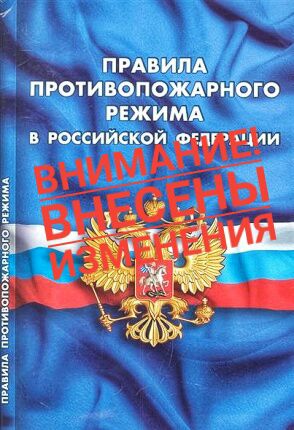 Подписанным Постановлением Правительства Российской Федерации внесены изменения в Правила противопожарного режима в Российской Федерации, которыми устанавливаются обязательные требования для правообладателей земельных участков, расположенных в границах населённых пунктов, садоводческих, огороднических и дачных некоммерческих объединений граждан, по проведению регулярной уборки мусора и покоса травы на земельных участках. Внесёнными изменениями запрещается выращивать колосовые культуры в границах полос отвода и охранных зонах железных дорог, в границах полос отвода и придорожных полосах автомобильных дорог.Установлено, что правообладатели земель сельскохозяйственного назначения